OVERVIEW MATERIALS REGARDING REMOVING SLA METRICS FROM ANNEX AOverview: Documents/Materials Required for Contract Amendment Regarding SLAs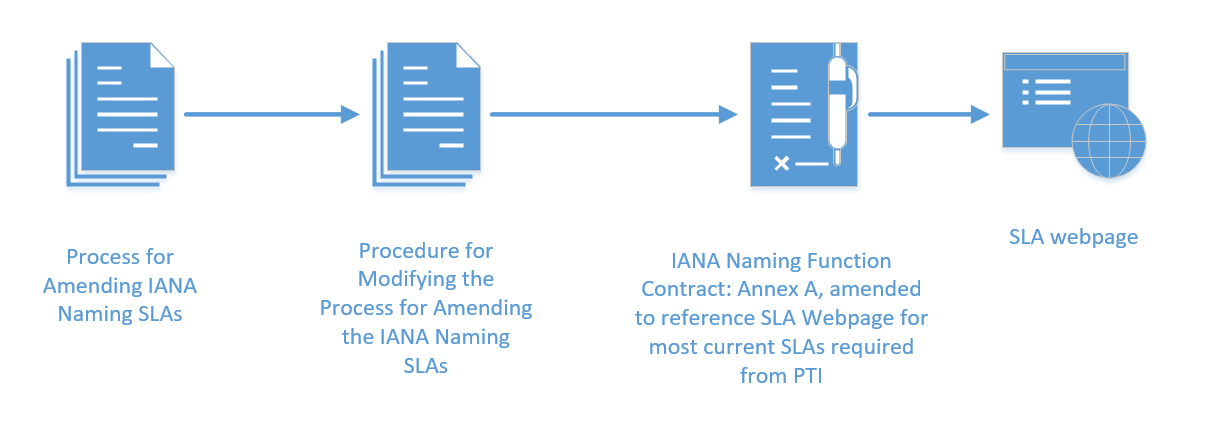 Overview: Process for Amending Annex A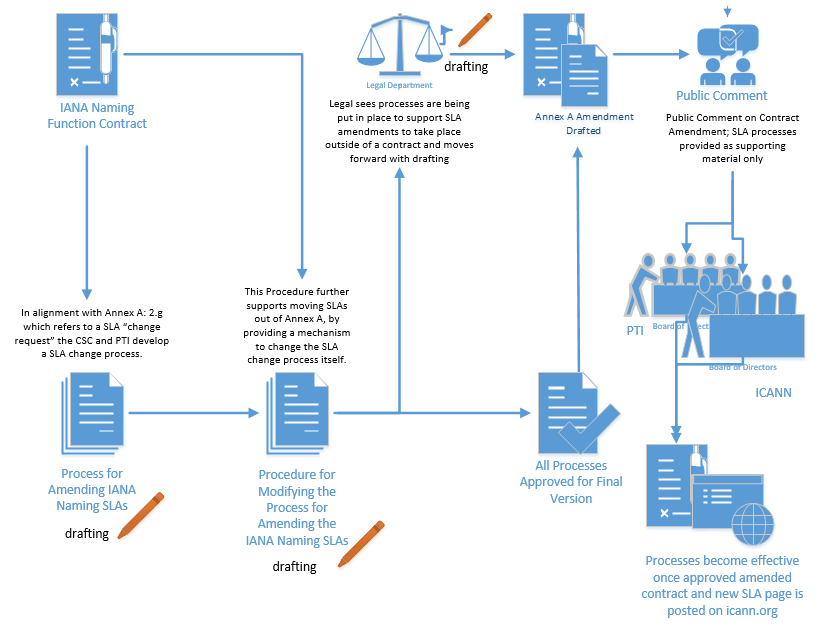 Project Management Plan leading to ICANN & PTI Board Ratification of IANA SLA Amendment Process, etc.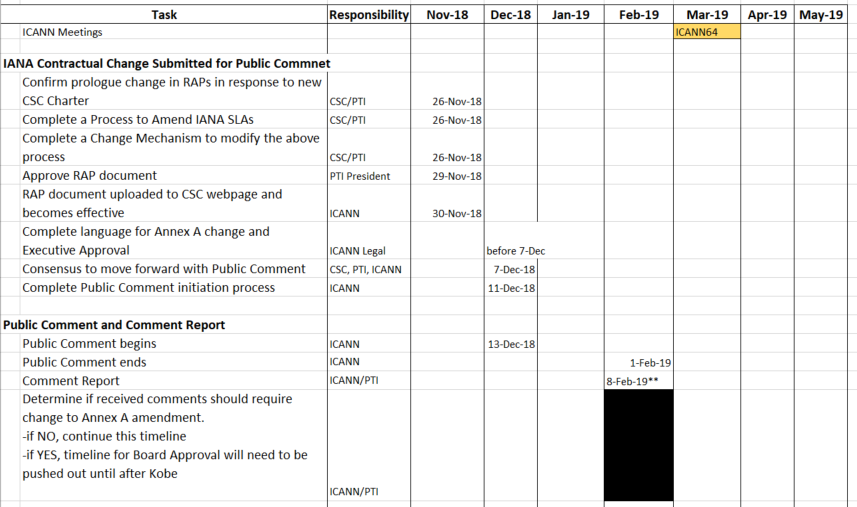 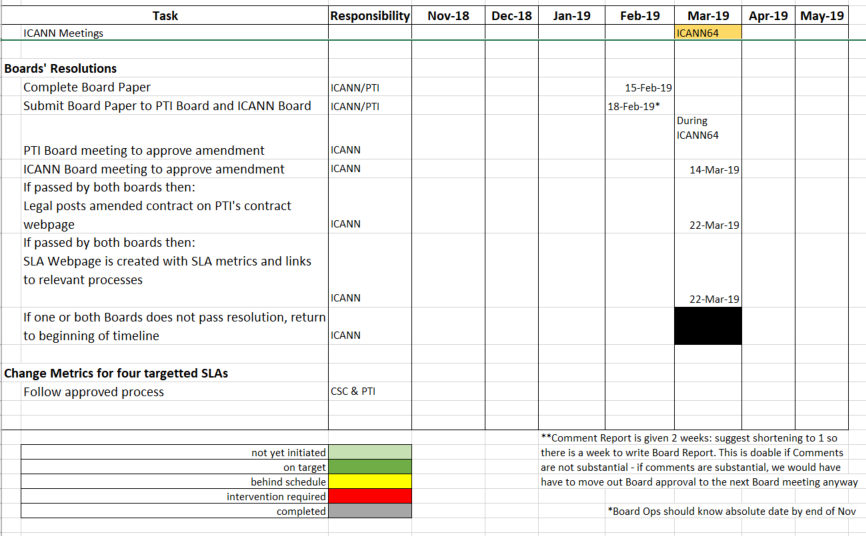 Calendar Plan leading to ICANN & PTI Board Ratification of IANA SLA Amendment Process, etc.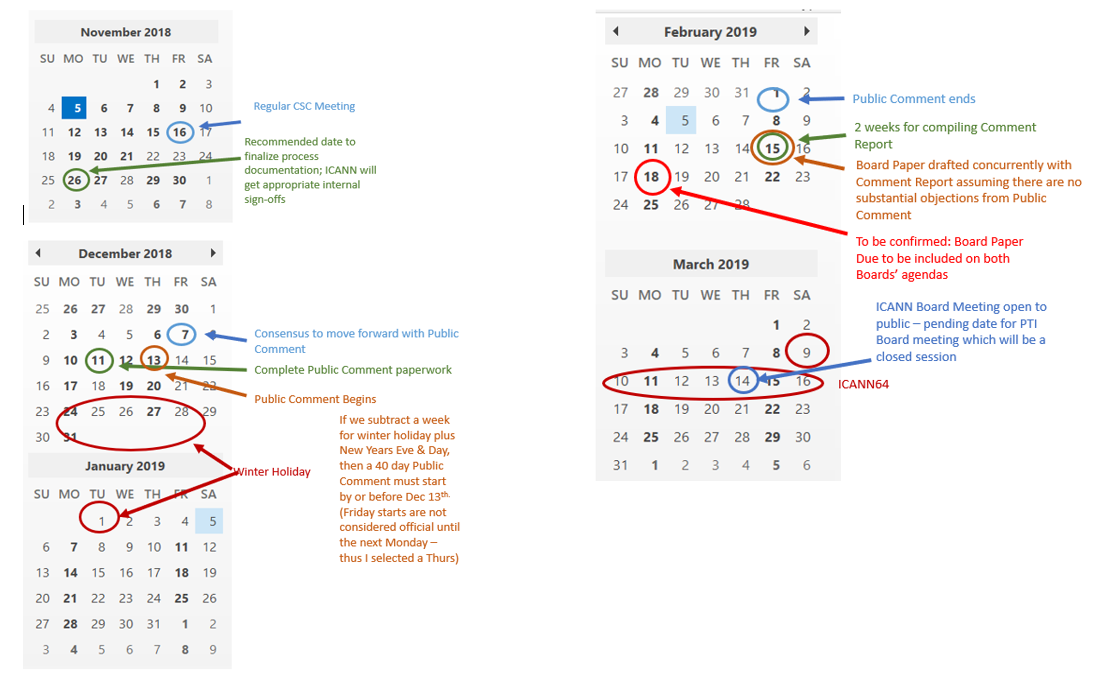 